              ҠAРАР                                                                            ПОСТАНОВЛЕНИЕ                   «20» март 2019 й.                        № 36                    «20»  марта 2019 г.О создании межведомственной рабочей группы для работы по социальному сопровождению семей с детьми, в том числе приемных и
замещающих на территории сельского поселения Михайловский сельсовет муниципального района Федоровский район Республики БашкортостанВ соответствии со статьями 56, 122 Семейного кодекса Российской Федерации, статьей 9 Федерального закона от 24 июня 1999 года№ 120-ФЗ «Об основах системы профилактики безнадзорности и правонарушений несовершеннолетних», Федеральным законом от 28 декабря 2013 года № 442-ФЗ «Об основах социального обслуживания населения в Российской Федерации», с Конституцией Российской Федерации, Семейным кодексом Российской Федерации, Федеральным законом от                             24 июля 1998 г. № 124-ФЗ «Об основных гарантиях прав ребенка в Российской Федерации»
ПОСТАНОВЛЯЮ:Создать межведомственную рабочую группу для работы по социальному сопровождению семей с детьми, в том числе приемных и замещающих на территории  сельского поселения Михайловский сельсовет муниципального района Федоровский район РБ в прилагаемом составе.Утвердить прилагаемый порядок работы межведомственной рабочей группы для работы по социальному сопровождению семей с детьми, в том числе приемных и замещающих на территории сельского поселения Михайловский сельсовет муниципального района Федоровский район РБ.Контроль за выполнением настоящего Постановления возлагаю на себя.Глава сельского поселенияМихайловский сельсовет	______________________В.М.АкчуринПриложение № 1 к постановлению  главы                         администрации сельского поселения         Михайловский сельсовет муниципальногорайона Федоровский район Республики Башкортостан от 20.03.2019 года № 36СОСТАВ 	межведомственной рабочей группы по социальному сопровождению семей с детьми, в том числе приемных и
замещающих на территории сельского поселения Михайловский сельсовет муниципального района Федоровский район Республики БашкортостанПредседатель комиссии:Акчурин В.М..- глава администрации сельского  поселения   Михайловский  сельсовет муниципального района Федоровский район Республики БашкортостанЧлены   комиссии:Фролова Любовь Анатольевна    -управляющий делами администрации сельского  поселения   Михайловский  сельсовет муниципального района Федоровский район Республики Башкортостан;Акчурина Чулпан Файзрахмановна специалист  2 категории  администрации сельского поселения Михайловский сельсовет муниципального района Федоровский район Республики Башкортостан;Хайбуллин Рафил Рафкатович – участковый уполномоченный милиции РОВД (по согласованию)Никитина Венера Ульфатовна – фельдшер ФАП с. Михайловка; (по согласованию)Пятаева Надежда Федоровна - депутат СП Михайловский  сельсовет; (по согласованию)Халитова Зиля Минияровна – фельдшер ФАП с. Батырово; (по согласованию)Зайнагабдинова Зифа Чулпановна – фельдшер ФАП с. Юлдашево; (по согласованию)Усманова-Багаева Рузалия Хамитовна– заведующая  МБОУ ООШ с. Батырово; (по согласованию)Наместникова Ирина Николаевна – заведующая МБОУ ООШ с. Михайловка- филиал МБОУ ООШ с.Батырово; (по согласованию)9. Мурзабаева Зайнап Радиковна - заведующая  МБОУ СОШ с. Юлдашево; (по согласованию)10. Семенова Эльза Анатольевна – воспитатель  МБДОУ с. Михайловка: (по согласованию)Приложение №2 к постановлению  главы                         администрации сельского поселения         Михайловский сельсовет муниципальногорайона Федоровский район Республики Башкортостан от 20.03.2019 года № 36Порядок работы межведомственной рабочей группы для работы по социальному сопровождению семей с детьми, в том числе приемных и замещающих на территории сельского поселения Михайловский сельсовет муниципального района Федоровский район РБ.1. Категории семей, которым предоставляется сопровождение1.1. Семью, нуждающуюся в социальном сопровождении, составляют граждане ‒ члены семьи, нуждающиеся в социальном обслуживании, в том числе (помимо предоставления социальных услуг), или только в социальном сопровождении.1.2. Обстоятельствами, обуславливающими нуждаемость в социальном сопровождении членов семей являются:‒ отсутствие работы у родителей (иных законных представителей);‒ кризис детско-родительских отношений в семье, в том числе пренебрежения нуждами детей;‒ наличие признаков насилия, жестокого обращения в семье, включая физическое, психическое, сексуальное;‒ отсутствие ухода за ребенком, человеком, нуждающемся в постороннем уходе, (например, непредоставление малолетнему ребенку воды, питания, крова, неосуществление ухода за грудным ребенком, тяжелобольным человеком либо оставление его на длительное время без присмотра);‒ несоблюдение в семье санитарно‒гигиенических условий проживания;‒ полная или частичная утрата родителями контроля за поведением детей;‒ неудовлетворенная потребность члена семьи в оказании специализированной медицинской помощи;‒ неудовлетворенная потребность в создании доступной среды проживания, профессиональном обучении ребенка‒инвалида;‒ наличие внутрисемейного конфликта;‒ среднедушевой доход семьи с детьми ниже полуторной величины прожиточного минимума по региону (бедность);‒ одиночество;‒ утрата члена семьи или близкого человека;– злоупотребление родителями (иными законными представителями) несовершеннолетних спиртными напитками, употребление наркотических средств или психотропных веществ;– пренебрежительное, грубое, унижающее человеческое достоинство обращение;– наличие финансовой задолженности перед кредитными организациями;– иные обстоятельства.1.3. На основании анализа обстоятельств, определяющих нуждаемость граждан в сопровождении, оно может осуществляться в отношении следующих категорий и типов семей:‒ замещающей;‒ воспитывающей детей‒инвалидов;‒ воспитывающей детей с ограниченными возможностями здоровья в возрасте от рождения до 3 лет;‒ многодетной;‒ малообеспеченной (с низким уровнем дохода);‒ имеющей намерение отказаться от ребенка (в том числе от новорожденного);‒ с одним родителем, воспитывающим несовершеннолетних детей;‒ находящейся в социально опасном положении;‒ переселенцев, беженцев;‒ семьи, в которых член семьи страдает алкогольной, наркотической или игровой зависимостью;‒ переживших утрату члена семьи или близкого человека;‒ молодые семьи;‒ семьи, оказавшиеся в трудной жизненной ситуации.Указанные категории семей наиболее часто переживают ситуации, связанные с нарушением благоприятных условий для жизнедеятельности. 1.4. В зависимости от степени сложности ситуации в семье, организация работы по сопровождению семей делится на четыре уровня: адаптационный, базовый, кризисный и экстренный. 1.4.1. Адаптационный уровень: а) первый год нахождения ребенка в замещающей семье (трудности в социальной адаптации ребенка к жизни в семье); б) повторный брак у родителей (воспитание мачехой или отчимом); в) семья бывших воспитанников детских домов в первый год совместной жизни; г) молодая семья; д) семья беженцев/вынужденных переселенцев в первый год пребывания на территории Республики Башкортостан. Рекомендуемый срок социального сопровождения семьи – 1 год. 1.4.2. Базовый уровень: а) низкий уровень педагогической грамотности родителей (неразвитость родительских навыков и чувств), гиперопека (чрезмерная опека) или гипоопека (ее отсутствие, неадекватный родительский контроль (безнадзорность детей), доминирующая или потакающая гиперпротекция, абсолютная родительская власть или попустительство); б) семья с несовершеннолетними детьми, один из которых отбывает наказание в местах лишения свободы; в) семья, восстановившаяся в родительских правах; г) временная нетрудоспособность или инвалидность одного из родителей; д) семья в предразводном/послеразводном состоянии (психологические проблемы у родителей и детей, недостаток общения у родителей и ребенка); е) семья, воспитывающая ребенка с ограниченными возможностями здоровья в возрасте от 0 до 3-х лет; ж) семья с несовершеннолетними детьми, получающая государственную социальную помощь на основании социального контракта; з) семья с низким уровнем социализации и правовой компетенции. Рекомендуемый срок социального сопровождения семьи – 1 год. 1.4.3. Кризисный уровень: а) нарушение межличностных отношений в семье (эмоциональная отверженность всех членов семьи); б) нарушение детско-родительских отношений (частые конфликты между родителем и ребенком); в) семья в процессе восстановления в родительских правах; г) семья в состоянии развода (ребенок свидетель семейных конфликтов, ребенок – объект эмоциональной разрядки конфликтующих родителей, ребенок – орудие разрешения семейных споров (манипуляция ребенком); д) пренебрежение нуждами ребенка (неудовлетворительное питание, несоблюдение правил предупреждения заболеваний и своевременного лечения ребенка). Рекомендуемый срок социального сопровождения семьи – не более 6 месяцев. 1.4.4. Экстренный уровень: а) враждебное отношение к ребенку в семье (телесные повреждения, нанесенные любым взрослым членом семьи или домочадцем, эксплуатация ребенка в ущерб развитию личности ребенка); б) мать с новорожденным ребенком, имеющая намерение отказаться от ребенка; в) семья с риском отказа от приемного ребенка или ребенка-инвалида; г) несовершеннолетние родители (нежелательная беременность, отсутствие поддержки со стороны близких родственников, несовершеннолетняя мать-одиночка); д) длительное тяжелое заболевание и/или смерть одного из родителей; е) семья, пострадавшая в результате чрезвычайной ситуации (пожар, наводнение, ураган и пр.).Рекомендуемый срок социального сопровождения семьи – не более 3 месяцев.2.	Основные этапы межведомственного взаимодействия	2.1. Основными этапами межведомственного взаимодействия являются:а)	выявление семей, нуждающихся  в сопровождении;3.	Порядок сопровождения семей3.1. Выявление семей, нуждающихся  в сопровождении.Выявление семей, нуждающихся в сопровождении, осуществляется межведомственной рабочей группой в ходе исполнения своей основной деятельности, проведения межведомственных мероприятий, по информации, полученной от физических и (или) юридических лиц, из средств массовой информации, в том числе информации, размещенной в информационно–телекоммуникационной сети «Интернет», из иных общедоступных источников.3.1.1. Основаниями для начала процедуры по постановке семьи на сопровождение являются: – письменное заявление гражданина или законного представителя несовершеннолетнего (или представителя семьи);– сообщение, поступившее от физических и юридических лиц, в том числе из служб экстренной социально-психологической помощи, включая подключенных к единому общероссийскому номеру детского телефона доверия (8 800-2000-122); – сообщение, поступившее от уполномоченных органов, о нуждаемости семьи или гражданина в сопровождении в форме информационной карты (приложение № 1);– информация, полученная из средств массовой информации, в том числе информация, размещенная в информационно–телекоммуникационной сети «Интернет», из иных общедоступных источников, а также информация из обращений граждан в уполномоченные органы с просьбой оказания помощи семье.3.1.2. При выявлении семьи, нуждающейся в сопровождении, межведомственная рабочая группа в течение 3 (трех) рабочих дней со дня выявления семьи представляют информацию  в электронном виде, а в последующем на бумажном носителе в центр «Семья».3.1.3. Для признания семьи, нуждающейся в сопровождении, предоставляются копии следующих документов с предъявлением оригиналов: – паспорт гражданина Российской Федерации либо иной документ, удостоверяющий личность заявителя; – свидетельство о рождении ребенка (детей);– для замещающих семей – акт органа опеки и попечительства о назначении гражданина опекуном или попечителем; – документы, подтверждающие нуждаемость семьи в сопровождении (при наличии).                                                                                                                              Приложение № 3                                                                       Информационная картаВ ГБУ РБ МЦ «Семья» От Администрации сельского поселения Михайловский сельсовет муниципального района Федоровский район РБДата составления (число, месяц, год) _____________________________________________________Основание составления карты: _____________________________________________________________________________________________________________________________________________________________________________________________________________________________________________________________________________________________________________________________________________________________________________________________________________________Место фактического проживания семьи ___________________________________________________________________________________________________________________________________________________________________________________________________________________________________________________Контактное лицо, представляющее интересы семьи, тел._________________________________________________________________________________________________________________________________________________________________________________________________________________________________________________________________________________________________________________________________Лицо, представляющее  информацию_____________________________________________________Ф.И.О., должностьПриложение № 4Директору ГБУ РБ центр «Семья»_______________________________                                 (Ф.И.О. )от: ____________________________                           (Ф.И.О. заявителя) _______________________________, Проживающего (ей) по адресу: ______________________________________________________________ Паспорт: серия________ №________ Когда и кем выдан _______________ ________________________________Тел.: ___________________________ Заявление на социальное сопровождениеПрошу рассмотреть вопрос о признании моей семьи нуждающейся в социальном сопровождении по следующим обстоятельствам: ________________________________________________________________________________________________________________________________________________________ Даю согласие на обработку персональных данных в соответствии со статьей 9 Федерального закона от 27 июля 2006 г. № 152-ФЗ «О персональных данных» для включения в реестр получателей социальных услуг при условии соблюдения конфиденциальности информации.Дата «__» ________________20 ___ г. _______________ ______________________ (подпись)                (расшифровка подписи) Заявление принято: _______________________________________________                                                (Ф.И.О. должность уполномоченного лица) Дата « ____» ________________20 ___ г.              _______________ _______________________                                                                                           (подпись)           (расшифровка подписи)Управляющий делами				Л.А.ФроловаБашкортостан РеспубликаhыФёдоровка районымуниципаль районыныңМихайловка ауыл советыауыл биләмәhе xakимиәте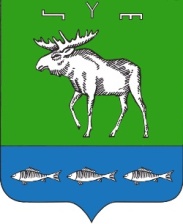 Администрациясельского поселения Михайловский сельсоветмуниципального районаФедоровский район Республики Башкортостан